                 BERRIEN COUNTY 4-H HORSE LEADERS                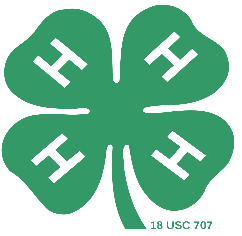 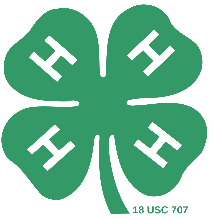 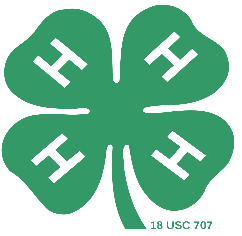 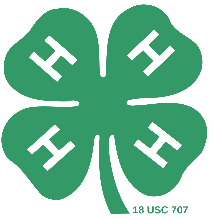 MEETING11/02/202020-2021 OfficersTom Rossman – President	Pam McCalebb- SecretaryTami Gear – Vice President	Suzette Henderschott - Treasurer Tom Rossman – Past PresidentMembers Present:Tom Rossman – River Valley Wranglers	Pam McCalebb – AlBar 4-HKelly Stelter – MSUE	Katriana Meyer – AlBar 4-HSuzette Henderschott – On The Rail	Charity Hackett – We Can RideTami Gear – Tumbleweeds	Kay Kietzer – Tryon 4-H SaddleMeeting called to order, through ZOOM, by President Tom Rossman at 7:04PM.Secretary’s Report:  Presented by email.  No corrections noted.  Kay Kietzer made the motion to accept the minutes from the September meeting as presented.  (There was not a quorum at the October meeting.)  Tami Gear seconded.  Motion passed.  October minutes were sent out, but were not “official” as there was not a quorum present.  Treasurer’s Report:  Opening balance for the Checking Account for 10/1/20 was $6,545.52.  There was no income coming in and no expenses paid out.  Closing balance for Checking Account for 10/31/20 was $6,545.52.  Opening balance for the Savings Account was $1,255.93 and we added $0.05 in interest.  Left the closing balance in the Savings account at $1255.98.  Total for both the savings and the checking is:  $7,801.50.  Tami Gear made the motion to put report on file.  Kay Kietzer seconded.  Motion passed.  Bills & Communications:  Nothing presented.MSUE:  Kelly stated they are going through the background checks.  If you got an email, please do your updates right away.  If you did everything you were supposed to do, you should get a second email from Volunteer Central that you are all done.  Sunday will be the Recognition Banquet.  It will be through Facebook.  Need awards from 4-H Clubs.  Need by tomorrow!  The 4-H Office is still open for appointments only Monday through Thursday from 8-4:30.  They are closed on Fridays.  The annual reports and forms are due NOW!  They were actually due on 11/1/20!Swap Meet:  NothingHorse Judging:  Tom states Horse Judging is up and running through FB.  Practice this coming Sunday from 5:00pm – 6:00pm.  Right now they have pretty much same “crew” as last year.  Always looking for new members.  If you have members interested in Horse Judging, have them contact Tom Rossman by email.  Communications/Public Speaking:  Will be a virtual contest, if there is any interest.  Hippology:  NothingVersatility:  NothingFun Show:  NothingWe Can Ride:  Charity stated that they are pretty much “dead in the water” at this point.  They have sent out some activity packages to the kids, but there doesn’t appear to be much interest.  It’s been really hard to keep their interest when we can’t meet face to face, and can’t use the animals, etc.  Council:  Kelly stated that they are having elections.  They have two teen leader positions available, (which are 2-year positions), and they have two adult leader positions (which are 3-year positions).  Kelly mentioned the Council is still trying to come up with a fund raiser that can be done with all of the Covid-19 4-H Restrictions in place.  The Council is also trying to look for more ways to have “virtual fun” with 4-H families.  More to follow on that.Foundation:  Kay let us know that the next meeting would be on 11/18/20 at the Youth Memorial Building at 4:30PM.  They want to do a “Giving Tuesday” event, but don’t have specifics yet.  More to follow.  Kay made the motion to adjourn the meeting.  Tami supported.  Meeting adjourned at 7:19PM.Respectfully submittedPam McCalebbSecretaryNEXT MEETING WILL BE ON TUESDAY, DECEMBER 1ST, THROUGH ZOOM, AT 7:00PM.  ZOOM INFORMATION WILL BE SENT TOMORROW AFTER I RECEIVE IT FROM KELLY. 